Fax Urgent       For Review	      Please Comment         Please Reply         Please RecycleComments: 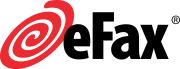 To: From: Fax: Pages: Phone:	 Date: Re: CC: 